Протокол № 17	позачергового засідання районної комісіїз питань техногенно-екологічної безпеки і надзвичайних ситуацій«27» квітня 2021 року                                                                           м. НіжинГоловував: заступник голови комісії, Михайло МАРЧЕНКО.Присутні: члени комісії (за окремим списком).Запрошені: (за окремим списком).Слухали:	І. Про стан функціонування та створення (відновлення) підрозділів місцевої та добровільної пожежної охорони в районі.	(Віталій НОСКОВ)За результатами доповіді та з врахуванням обговорення комісія вирішила:Сільським, селищним та міським радам територіальних громад району	1.1. Проаналізувати стан забезпечення пожежної безпеки в сільських населених пунктах.Квітень 2021 року	1.2. Продовжити роботу по створенню та належному функціонуванню підрозділів місцевої пожежної охорони.Впродовж 2021 року	1.3. При опрацюванні питань по створенню підрозділів місцевої пожежної охорони розглянути можливість передачі пожежних автомобілів та приміщень депо, що не використовуються за призначенням, з балансу сільгосппідприємств, у комунальну власність.Впродовж 2021 року	1.4. Вжити невідкладних заходів щодо підтримання боєздатності існуючих підрозділів МПО на належному рівні (оновлення пожежної та аварійно-рятувальної техніки, забезпечення пожежних депо телефонним зв’язком, організація цілодобового чергування, забезпечення заправки пожежних автомобілів необхідною кількістю ПММ та їх комплектації пожежно-технічним обладнанням).Протягом року	1.5. Забезпечити проходження спеціальної підготовки на базі навчальних підрозділів ДСНС особового складу МПК.Протягом року	1.6. Балансоутримувачам підрозділів місцевої пожежної охорони у разі необхідності документів про створення відповідних підрозділів вимогам частини 4 статті 62 Кодексу цивільного захисту України привести їх у відповідність встановленим вимогам.Впродовж 2021 рокуСлухали:	ІІ. Про заходи щодо попередження загибелі людей на водних об’єктах у літній період 2021 року.(Михайло МАРЧЕНКО)	З метою попередження загибелі людей на водних об’єктах району у 2021 році, комісія вирішила:Сільським, селищним та міським радам територіальних громад районуПровести засідання комісій з питань техногенно-екологічної безпеки і надзвичайних ситуацій, на яких проаналізувати причини виникнення надзвичайних подій на водних об’єктах у 2020 році, визначити конкретні заходи щодо попередження загибелі людей, особливо дітей, на водних об’єктах та підвищення безпеки на воді. Особливу увагу звернути на оздоровчі заклади, місця відпочинку дітей біля відкритих водойм.	З учнями шкіл громад району провести заняття щодо вивчення правил безпечної поведінки біля водних об’єктів.До 01 червня 2021 рокуСільським, селищним та міським радам територіальних громад районуБалансоутримувачам водних об'єктів району	2.1.	Скласти перелік водойм та місць відпочинку людей біля води (з вказанням контактної інформації про власників (орендарів).Перелік місць масового відпочинку біля води на території Ніжинського району Чернігівської області (Додаток).До 01 червня 2021 року	2.2. Забезпечити місця відпочинку біля води наглядною агітацією щодо правил безпечного поводження біля водних об’єктів.До 01 червня 2021 року	2.3. Промоніторити місця масового відпочинку громадян біля водних об’єктів, та взяти їх на облік (при потребі).	2.4. Заборонити купання в місцях, заборонених для масового відпочинку населення, позначити їх щитами з попереджувальними написами „Купатися заборонено!”До 01 червня 2021 року	2.5. Разом з Ніжинським ВП ГУ НП в області організувати постійне патрулювання і контроль громадського порядку в місцях масового відпочинку громадян біля водних об’єктів.Протягом літнього періоду 2021 року	2.6. Проводити інформаційно-роз’яснювальну роботу з питань поводження біля води, звернувши особливу увагу на роз’яснення правил поведінки відпочиваючих громадян біля водних об’єктів.Протягом літнього періоду 2021 рокуСлухали:ІІІ. Про стан утримання та улаштування автоматизованих систем раннього виявлення загрози виникнення надзвичайних ситуацій та оповіщення населення у разі їх виникнення.(Сергій ШЕВЧЕНКО)За результатами доповіді та обговорення комісія вирішила:1. Інформацію Сергія ШЕВЧЕНКА щодо виконання «План-графіку впровадження автоматизованих систем раннього виявлення надзвичайних ситуацій та оповіщення населення у разі їх виникнення на території району» прийняти до відома.	2.	Керівникам (власникам) об’єктів підвищеної небезпеки, з врахуванням ДБН В.2,5-76:2014 «Автоматизовані системи виявлення загрози виникнення надзвичайних ситуацій та оповіщення населення», забезпечити виконання запланованих заходів впровадження автоматизованих систем раннього виявлення надзвичайних ситуацій та оповіщення населення у разі їх виникнення на підпорядкованих об’єктах у встановлені план-графіком терміни.Згідно план-графікуСлухали:ІV. Про виконання заходів щодо запобігання розповсюдженню короновірусної інфекції на території району.(Михайло МАРЧЕНКО)Відповідно до постанови Кабінету Міністрів України від 09.12.2020 №1236 «Про встановлення карантину та запровадження обмежувальних протиепідемічних заходів з метою запобігання поширенню на території України гострої респіраторної хвороби COVID-19, спричиненої короно- вірусом SARS-CoV-2 із змінами, позачергового засідання обласної комісії з питань техногенно-екологічної безпеки та надзвичайних ситуацій від 23.04.2021 протокол № 15 та за результатами спільної наради з представниками релігійних громад комісія вирішила:1.	Сільським, селищним та міським радам територіальних громад районуНіжинському ВП ГУ НП в областіВідпрацювати алгоритм спільних дій під час Пасхальних богослужінь і забезпечити:- встановлення обмеження на перебування в храмах під час здійснення богослужінь за участю не більше однієї особи на 4 кв. метри площі будівлі та дистанції між вірянами на вулиці не менше ;- перебування всіх громадян у храмі та біля храму в засобах індивідуального захисту;- проведення максимальної кількості богослужінь у святкові дні поза межами храму, із використання аудіовізуальних засобів та онлайн-богослужінь;- проведення освячення великодніх кошиків безпосередньо по вулицях населених пунктів;- повітряний обмін усередині храмів.Невідкладно2.	Районним структурним підрозділам ГУ Держпродспоживслужби в областіНіжинському ВП ГУ НП в області		Забезпечити здійснення контролю за виконанням обмежень, визначених постановою Кабінету Міністрів України від 09.12.2020 №1236 «Про встановлення карантину та запровадження обмежувальних протиепідемічних заходів з метою запобігання поширенню на території України гострої респіраторної хвороби COVID-19, спричиненої короно- вірусом SARS-CoV-2 із змінами, в місцях можливого скупчення людей.На час дії карантину3.					Органам місцевого самоврядування районуСектору інформаційної діяльності та комунікацій з громадськістю апарату районної державної адміністрації3.1. Посилити проведення інформаційно-роз’яснювальної роботи та поширення соціальної реклами про необхідність дотримання протиепідемічних та обмежувальних заходів під час пасхальних та поминальних днів.3.2. Рекомендувати населенню:- відвідувати обряд благословення  та освячення їжі лише одній особі від домогосподарства;- виключити сімейні відвідування родичів та друзів;- людям похилого віку, з хронічними хворобами утримуватися від відвідування храмів та освячувати святковий кошик на свіжому повітрі, біля храму.На час дії карантинуЗаступникголови комісії							Михайло МАРЧЕНКОСекретар комісії							Ігор СТРІЛЬБИЦЬКИЙ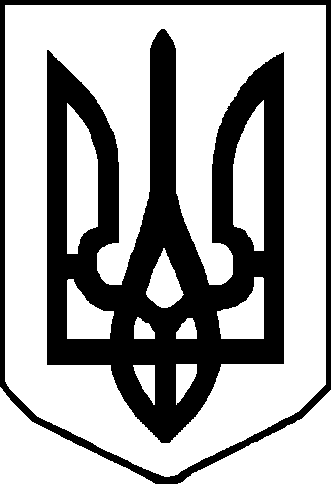 